Министерство образования и молодежной политики Рязанской областиОГБПОУ «Кадомский технологический техникум»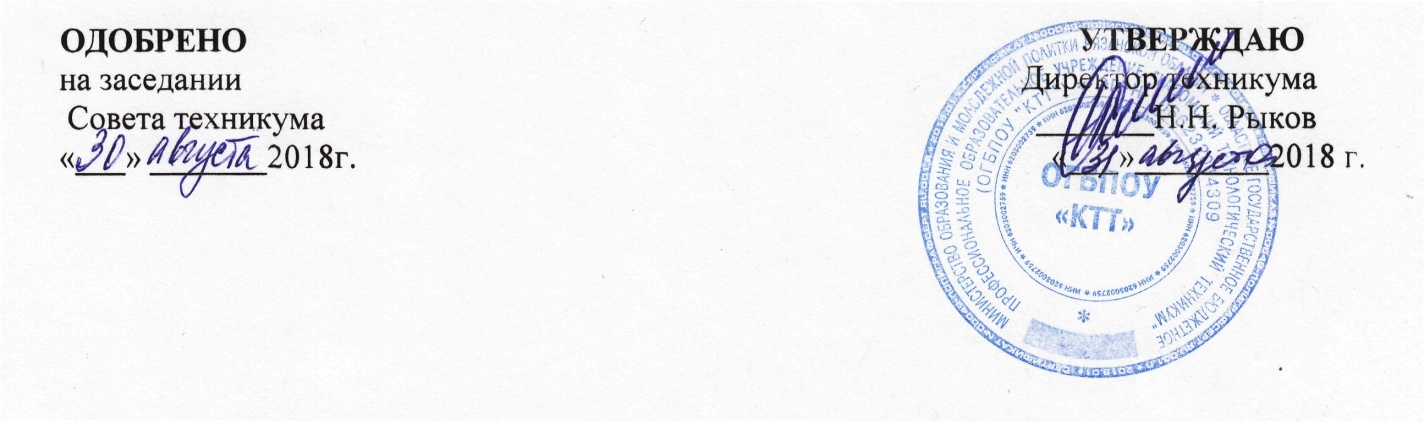 ПОЛОЖЕНИЕО СТАРОСТЕ УЧЕБНОЙ ГРУППЫОГБПОУ «Кадомский технологический техникум»п.г.т. Кадом -20181. Общее положение1.1.Староста является руководителем и организатором деятельности студентов учебной группы, представляет интересы и реализует их права в органах студенческого самоуправления, администрации техникума.1.2.Староста является организатором выполнения решений органов студенческого самоуправления, классных руководителей, мастеров п/о групп и администрации техникума.1.3.Староста учебной группы избирается путем открытого голосования коллективом учебной группы сроком на один учебный год.1.4.В случае не избрания в группе старосты по той или иной причине, он временно назначается администрацией техникума, по представлению куратора группы, до избрания старосты согласно п. 1.31.5.Выборы старосты проводятся в сентябре, на первом собрании студентов группы. В выборах принимают участие студенты учебной группы (классный руководитель, мастер п/о группы и представители администрации имеют право совещательного голоса). Староста считается избранным, если он набрал большинство голосов. Собрание студенческой группы считается правомочным, если на нем присутствует 2/3 студентов группы. Право вносить предложения по кандидатурам на должность старосты имеют все студенты, классный руководитель, мастер п/о данной группы, а также представители администрации.1.6.Староста может быть досрочно переизбран в случае самоотвода или иных обстоятельств.2. Староста учебной группы имеет право:2.1. Высказывать и отстаивать свое мнений, вносить предложения, касающиеся организации учебно-воспитательного процесса в своей группе на заседаниях.2.2. Участвовать в смотре-конкурсе «Лучший староста года» как претендент на это звание и как участник обсуждения.2.3. Участвовать в перспективном и текущем планировании работы группы и старостата.2.4. Назначать заместителей в группе на случай своего отсутствия.2.5. Требовать отчета студентов своей группы о выполнении данных им поручений.Староста группы подчиняется классному руководителю группы или мастеру производственного обучения, подотчетен в своей работе старостату и администрации техникума.3. Староста учебной группы обязан:3.1. Наблюдать за выполнением студентами Правил внутреннего распорядка техникума и соблюдением учебной дисциплины в группе в учебное время, а также за сохранностью учебного оборудования и инвентаря.3.2. Своевременно информировать мастера производственного обучения, классного руководителя и представителей администрации техникума о проблемных или негативных ситуациях, возникающих во вверенной ему группе, об имеющихся нарушениях учебной дисциплины и нанесении материального ущерба имуществу ОГБПОУ «Кадомский технологический техникум».3.3. Вести ежедневный учет посещения студентами группы всех занятий, оформлять «Журнал учета посещений» по установленной форме.3.4. Назначать на каждый день, в порядке очереди, дежурного по группе.3.5. Информировать и организовывать студентов для участия в учебной, общественной, спортивной, культурно-массовой работе и иных мероприятиях, проводимых в группе, ОГБПОУ «Кадомский технологический техникум», других организациях поселка, региона, области.3.6. Своевременно и в полном объеме предоставлять студентам группы информацию об изменениях, вносимых в расписание занятий.3.7. Регулярно посещать заседания старостата, выполнять принятие им решения, поручения Председателя старостата в пределах компетенции последнего.3.8. Отчитываться о своей работе перед студентами группы и старостатом.3.9. Осуществлять постоянную связь с классным руководителем группы или мастером производственного обучения, администрацией техникума по вопросам, входящим в круг его компетенции.Распоряжения старосты в пределах выполнения им вышеуказанных обязанностей обязательны для всех студентов группы.